Проект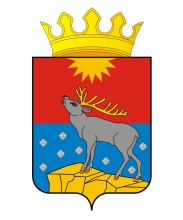 АДМИНИСТРАЦИЯ КРАСНОВИШЕРСКОГО ГОРОДСКОГО ОКРУГАП О С Т А Н О В Л Е Н И Е___.00.2021									               № ______О внесении изменений в постановление администрации Красновишерского городского округа от 25 сентября 2020 г. № 783 «Об утверждении Порядка предоставления из бюджета Красновишерского городского округа субсидий юридическим лицам (за исключением субсидий муниципальным учреждениям), индивидуальным предпринимателям – производителям товаров, работ, услуг, на финансовое обеспечение затрат в связи с реализацией населению сжиженного углеводородного газа для бытовых нужд В соответствии со статьей 78 Бюджетного кодекса Российской Федерации, Федеральным законом от 6 октября 2003 г. № 131-ФЗ «Об общих принципах организации местного самоуправления в Российской Федерации», Постановлением Правительства Российской Федерации от 18 сентября 2020 г. № 1492 «Об общих требованиях к нормативным правовым актам, муниципальным правовым актам, регулирующим предоставление субсидий, в том числе грантов в форме субсидий, юридическим лицам, индивидуальным предпринимателям, а также физическим лицам - производителям товаров, работ, услуг, и о признании утратившими силу некоторых актов Правительства Российской Федерации и отдельных положений некоторых актов Правительства Российской Федерации»Администрация Красновишерского городского округа ПОСТАНОВЛЯЕТ:1. Внести в постановление администрации Красновишерского городского округа от 25 сентября 2020 г. № 783 «Об утверждении Порядка предоставления из бюджета Красновишерского городского округа субсидий юридическим лицам (за исключением субсидий муниципальным учреждениям), индивидуальным предпринимателям – производителям товаров, работ, услуг, на финансовое обеспечение затрат в связи с реализацией населению сжиженного углеводородного газа для бытовых нужд» изменения согласно приложению к настоящему Постановлению.2. Обнародовать настоящее постановление в центральной библиотеке по адресу: г. Красновишерск, ул. Спортивная, 18, и разместить на официальном сайте Красновишерского городского округа.3. Настоящее постановление вступает в силу со дня его подписания и распространяется на правоотношения, возникшие с 01 января 2021 года. 4. Контроль за исполнением настоящего постановления возложить на заместителя главы администрации городского округа по развитию инфраструктуры, начальника территориального отдела. Глава городского округа –глава администрацииКрасновишерскогогородского округа				         Е.В. Верещагин						УТВЕРЖДЕНЫпостановлением администрации Красновишерского городского округаот 00.00.2021 № 00ИЗМЕНЕНИЯв постановление администрации Красновишерского городского округа от 25 сентября 2020 г. № 783 «Об утверждении Порядка предоставления из бюджета Красновишерского городского округа субсидий юридическим лицам (за исключением субсидий муниципальным учреждениям), индивидуальным предпринимателям – производителям товаров, работ, услуг, на финансовое обеспечение затрат в связи с реализацией населению сжиженного углеводородного газа для бытовых нужд1. В преамбуле слова «постановлением Правительства Российской Федерации от 6 сентября 2016 г. № 887 «Об общих требованиях к нормативным правовым актам, муниципальным правовым актам, регулирующим предоставление субсидий юридическим лицам (за исключением субсидий государственным (муниципальным) учреждениям), индивидуальным предпринимателям, а также физическим лицам – производителям товаров, работ, услуг» заменить словами «постановлением Правительства Российской Федерации  от 18 сентября 2020 г. № 1492 «Об общих требованиях к нормативным правовым актам, муниципальным правовым актам, регулирующим предоставление субсидий, в том числе грантов в форме субсидий, юридическим лицам, индивидуальным предпринимателям, а также физическим лицам - производителям товаров, работ, услуг, и о признании утратившими силу некоторых актов Правительства Российской Федерации и отдельных положений некоторых актов Правительства Российской Федерации».2. В Порядке предоставления из бюджета Красновишерского городского округа субсидий юридическим лицам (за исключением субсидий муниципальным учреждениям), индивидуальным предпринимателям – производителям товаров, работ, услуг, на финансовое обеспечение затрат в связи с реализацией населению сжиженного углеводородного газа для бытовых нужд:2.1. раздел I дополнить пунктом 1.6 следующего содержания:«1.6. Сведения о субсидии размещаются на едином портале бюджетной системы Российской Федерации в информационно-телекоммуникационной сети «Интернет»  (в разделе единого портала) при формировании проекта решения о бюджете (проекта решения о внесении изменений в решение о бюджете).».2.2.  в разделе II:2.2.1 пункт 2.4 дополнить абзацами вторым – четырнадцатым следующего содержания:«Соглашение должно содержать следующую информацию:цель предоставления субсидии;объем и порядок предоставления субсидии;значения показателей результативности (целевые показатели);обязательства по выполнению получателем субсидии значений показателей результативности (целевых показателей);порядок и сроки представления отчетности об исполнении Соглашения;согласие Получателя субсидии на осуществление главным распорядителем, органами муниципального финансового контроля проверок соблюдения условий, целей и порядка предоставления субсидии;порядок и сроки возврата субсидии в случае нарушения целей, условий, порядка предоставления субсидии;основания и порядок внесения изменений в соглашение, в том числе в случае уменьшения главному распорядителю ранее доведенных лимитов бюджетных обязательств на предоставление субсидии;запрет на расторжение Получателем субсидии соглашения в одностороннем порядке;основания для расторжения соглашения главным распорядителем в одностороннем порядке;реквизиты расчетного или корреспондентского счета, открытого Получателем субсидий в учреждениях Центрального банка Российской Федерации или кредитных организациях для перечисления субсидии;иные условия, предусмотренные законодательством Российской Федерации и муниципальными правовыми актами Красновишерского городского округа.»;2.2.2 пункт 2.5.3 изложить в новой редакции:«2.5.3. Получатели субсидий – юридические лица не должны находиться в процессе реорганизации, ликвидации, в отношении них не введена процедура банкротства, деятельность не приостановлена в порядке, предусмотренном законодательством Российской Федерации, а индивидуальные предприниматели не должны прекратить деятельность в качестве индивидуального предпринимателя;»;2.2.3 пункт 2.8 дополнить абзацем вторым следующего содержания:«Получатель субсидии - юридическое лицо, а также иные юридические лица, получающие средства на основании договоров, заключенных с получателем субсидии, из бюджета Красновишерского городского округа, не имеют права приобретать средства иностранной валюты.».